ОЛИМПИАДА «ПОЗНАВАЙКА»Фамилия, Имя ребёнка______________________________________Корпус ____________________________________________________Ф.И.О родителя _____________________________________________Задания для детей1.Задание  «Я начну, а ты закончи» Взрослый произносит  начало предложения так, чтобы оно интонационно звучало незаконченным, ребёнок должен подобрать слова по смыслу и закончить предложение.( Допишите вариант ребенка)1) «Если в воскресенье будет хорошая погода, то..._____________________________» 2) «Ребенок ходит в детский сад, потому что..._________________________________» 3) «Девочка ударилась и заплакала, потому что.._______________________________» 4) «Дети любят мороженое, потому что.______________________________________» 5) «Саша еще не ходит в школу, хотя.._______________________________________.»2.Задание 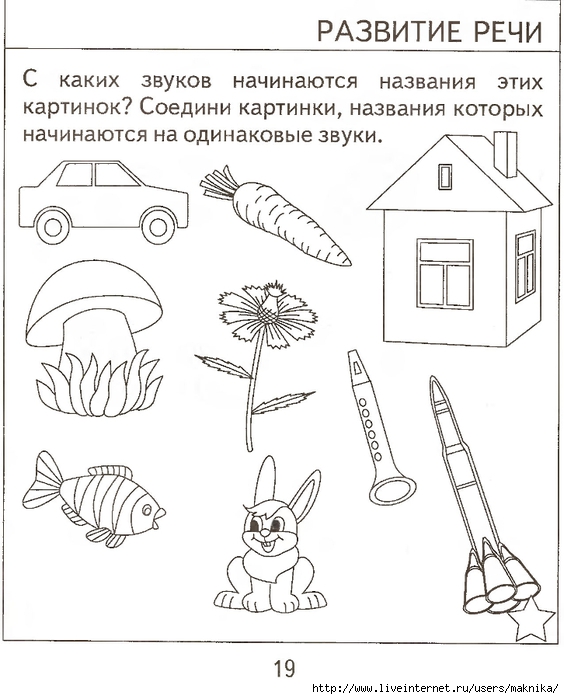 Опишите действия (ответы) ребёнка______________________________________________________________________________________________________________________________________________________________________________________________________________________________________________________________________________________________3. Задание «Парочки» Взрослый поясняет: « Теперь представь «стол» и «скатерть».Эти два слова как-то между собой связаны. Затем взрослый называет слова, а ребёнок должен выбрать, какое из них подойдет к слову.(Подчеркните выбранное ребёнком слово )Пары слов	1 стол - скатерть = пол: мебель, ковер, пыль, доски, гвозди.2 ручка - писать = нож: бежать, резать, пальто, карман, железный.3 сидеть - стул = спать: книга, дерево, кровать, зевать, мягкий.4 город - дома = лес: деревня, деревья, птицы, сумерки, комары.4.Задание «Кто кем был?» Взрослый называет предмет или животное, а ребёнок отвечает на вопрос, кем (чем) был раньше названный объект:Цыплёнок –  _________                                        Хлеб – ______________Лошадь –  ___________Шкаф – _____________Корова – ____________Велосипед –_________Дуб –   _____________                                               Рубашка – __________Рыба – _____________Ботинки – __________Яблоня – ___________Лягушка –  _________                              Бабочка –   _________                                   Взрослый –_________ 5. Задание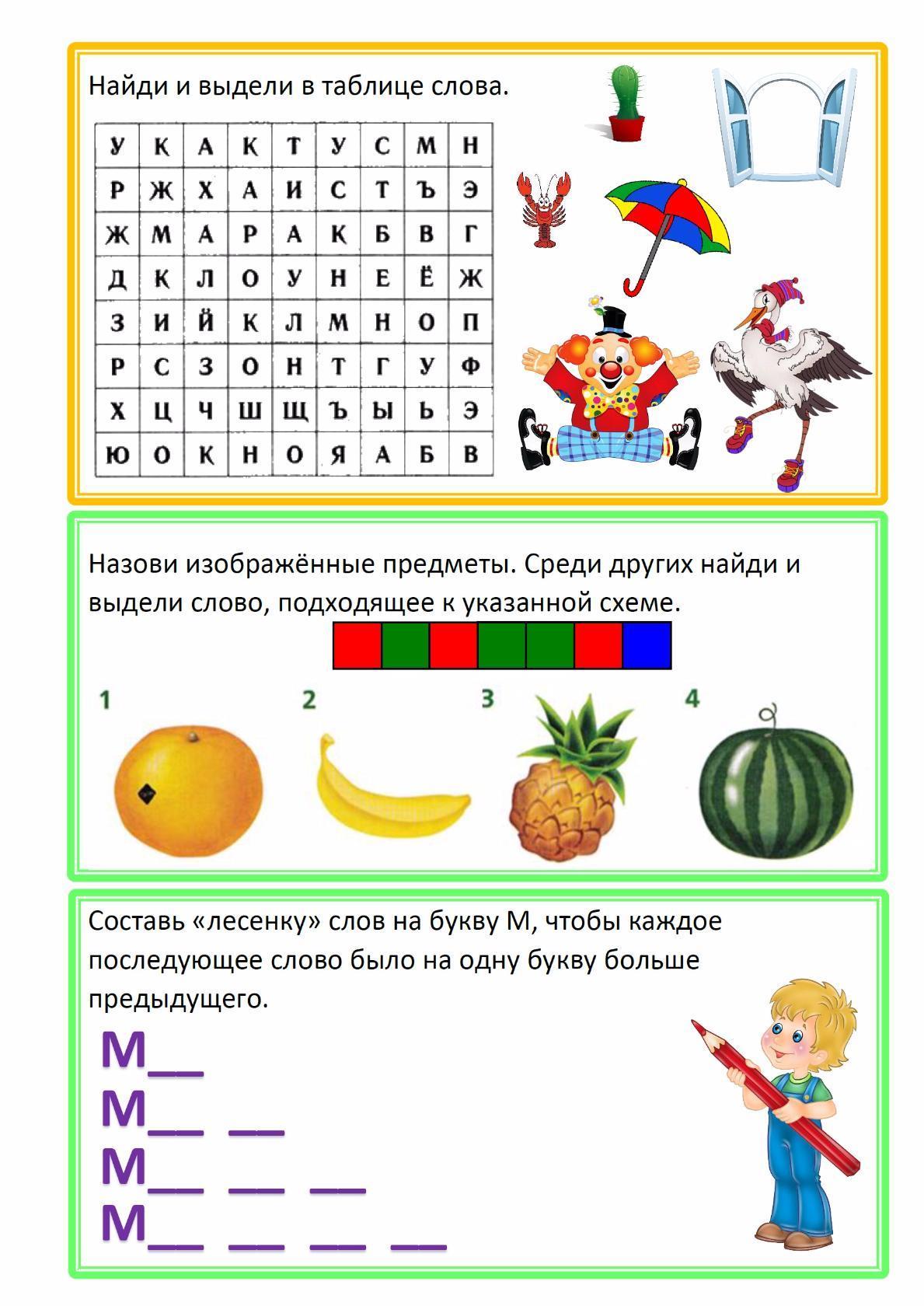 Опишите действия (ответы) ребёнка_____________________________________________________________________________________________________________________________________________________________________________________________________________________6. Задание «Поиграем в слова»Взрослый  говорит  слово, а ребёнок называет  близкое по смыслу слово( синоним)1  Грустный_________________________2. Храбрый__________________________3. Крепкий __________________________4. Большой___________________________5. Сырой _____________________________6.Рассердиться______________________7. Смелость ________________________8. Сахарный ________________________9. Аппетитный_______________________10. Ласковая_________________________ 11. Влажный _________________________12.Шалить ___________________________7. Задание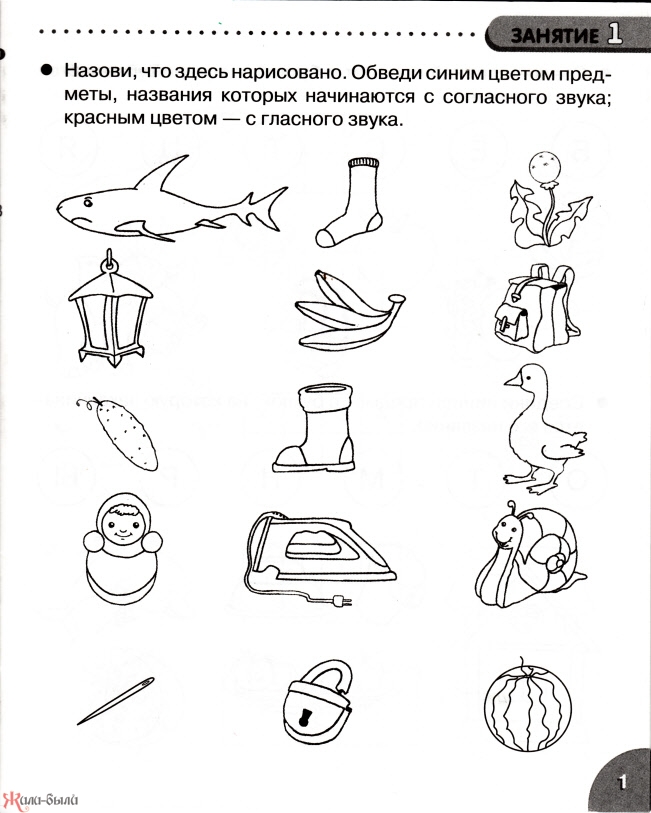 Опишите действия (ответы) ребёнка_______________________________________________________________________________________________________________________________________________________________________________________________________________________________________________________________________________________________________________________________________________________________________8. Задание «Придумай предложения»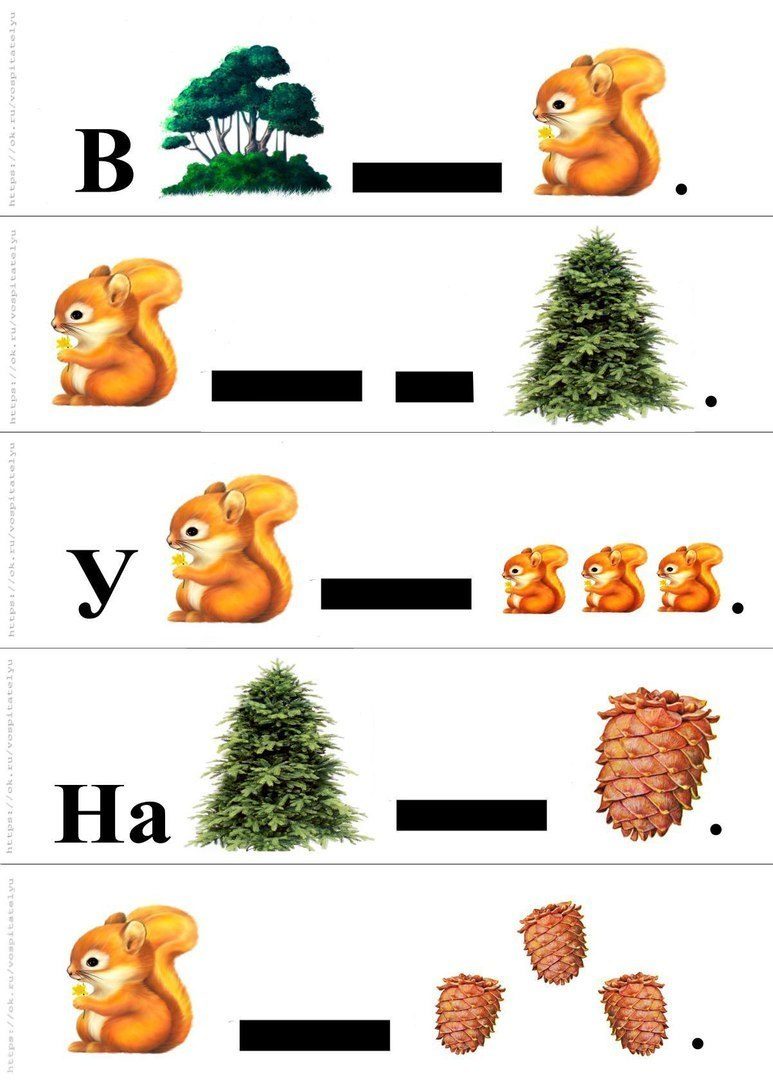 Опишите действия (ответы) ребёнка________________________________________________________________________________________________________________________________________________________________________________________________________________________________________________________________________________________________________________________________________________________________________________________________________________________________________________Задания для родителей1.Задание Что вешают,  приходя в уныние?_________________________________Не цветы, а вянут?____________________________________________Что можно услышать в полной тишине?___________________________В чём можно утонуть опечалившись?_____________________________Какую часть лица надувают обидевшись?__________________________Что можно искать в поле?_______________________________________2.Задание «Объясните значение слов»Очи__________________Длань________________Челобитная____________Кафтан________________Чело__________________Десница_______________Тягло  ________________Перст_________________Уста__________________Хусточка______________ 	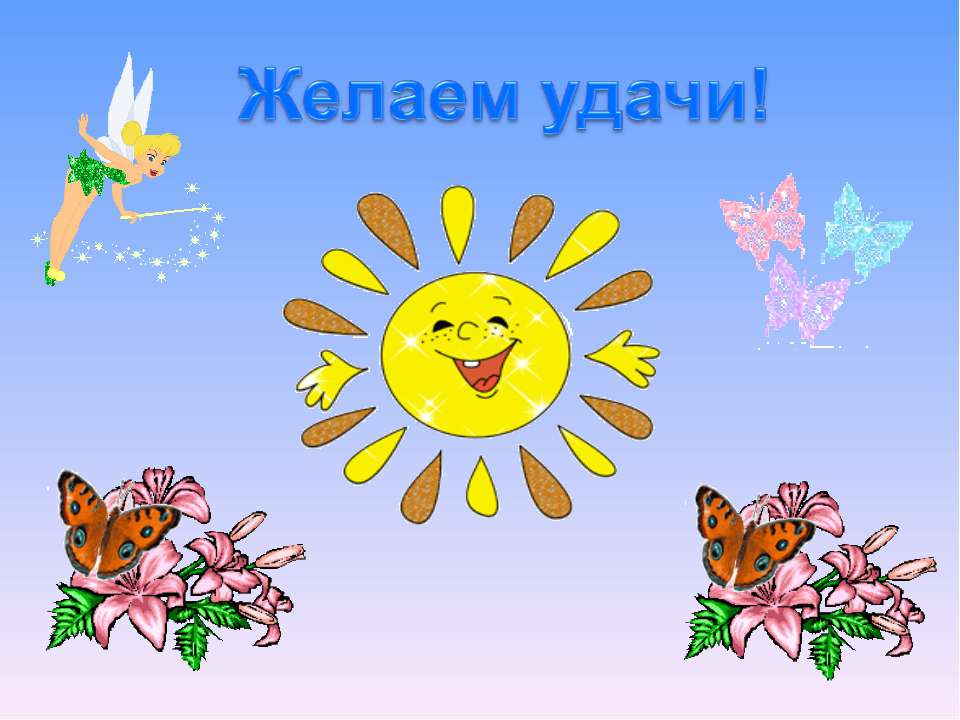 